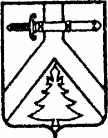 КРАСНОКАМЕНСКИЙ ПОСЕЛКОВЫЙ СОВЕТ ДЕПУТАТОВ КУРАГИНСКИЙ РАЙОНКРАСНОЯРСКИЙ КРАЙРЕШЕНИЕ 13.09.2018год                             п. Краснокаменск                                       № 57-156рВ соответствии со статьей со статьей 144 Трудового кодекса Российской Федерации, статьей 86 Бюджетного кодекса Российской Федерации, статьей 53 Федерального закона от 06.10.2003 № 131-ФЗ «Об общих принципах организации местного самоуправления в Российской Федерации», на основании Устава поселка Краснокаменск, Краснокаменский поселковый совет депутатов РЕШИЛ:Изложить в следующей редакции приложение №1 к положению об оплате труда работников администрации муниципального образования поселок Краснокаменск, не являющихся лицами, замещающими муниципальные должности и должности муниципальной службы согласно приложению.Контроль за выполнением настоящего решения оставляем за собой.Настоящее решение вступает в силу с момента опубликования в газете «Тубинские вести», и распространяет свое действие на правоотношения возникшие с 01сентября 2018 года.Председатель поселковогоСовета депутатов                                                                                    Глава поселка_______________ С.В. Григорьев                                  ______________ В.Б. ГорбовМинимальные размеры окладов (должностных окладов), ставок заработной платы О внесении изменений в положение об оплате труда работников администрации поселка Краснокаменск, не являющихся лицами, замещающими муниципальные должности и должности муниципальной службыПриложение к решению Краснокаменского поселкового совета депутатов от «13» сентября 2018 г. № 57-156рПриложение № 1 к положению об оплате труда работников администрации поселка Краснокаменск, не являющихся лицами, замещающими муниципальные должности и должности муниципальной службыКвалификационные группы (уровни)Наименование должностиНаименование должностиРазмер минимального оклада (должностного оклада), ставки заработной платы, руб.Размер минимального оклада (должностного оклада), ставки заработной платы, руб.Должности, отнесенные к ПКГ "Общеотраслевые должности служащих первого уровня"Должности, отнесенные к ПКГ "Общеотраслевые должности служащих первого уровня"Должности, отнесенные к ПКГ "Общеотраслевые должности служащих первого уровня"Должности, отнесенные к ПКГ "Общеотраслевые должности служащих первого уровня"Должности, отнесенные к ПКГ "Общеотраслевые должности служащих первого уровня"1 квалификационный уровеньСтарший инспектор военного комиссариатаСтарший инспектор военного комиссариата39493949Должности, отнесенные к ПКГ "Общеотраслевые должности рабочий первого уровня"Должности, отнесенные к ПКГ "Общеотраслевые должности рабочий первого уровня"Должности, отнесенные к ПКГ "Общеотраслевые должности рабочий первого уровня"Должности, отнесенные к ПКГ "Общеотраслевые должности рабочий первого уровня"Должности, отнесенные к ПКГ "Общеотраслевые должности рабочий первого уровня"1 квалификационный уровеньУборщицаУборщица18121812Должности, отнесенные к ПКГ "Общеотраслевые должности рабочий второго уровня "Должности, отнесенные к ПКГ "Общеотраслевые должности рабочий второго уровня "Должности, отнесенные к ПКГ "Общеотраслевые должности рабочий второго уровня "Должности, отнесенные к ПКГ "Общеотраслевые должности рабочий второго уровня "Должности, отнесенные к ПКГ "Общеотраслевые должности рабочий второго уровня "1 квалификационный уровень1 квалификационный уровеньВодительВодитель2822